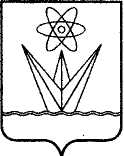 АДМИНИСТРАЦИЯ ЗАКРЫТОГО АДМИНИСТРАТИВНО – ТЕРРИТОРИАЛЬНОГО ОБРАЗОВАНИЯ  ГОРОД ЗЕЛЕНОГОРСК КРАСНОЯРСКОГО КРАЯР А С П О Р Я Ж Е Н И Е В соответствии с Порядком изменения по соглашению сторон существенных условий муниципальных контрактов, контрактов, заключенных до 1 января 2024 года для обеспечения муниципальных нужд, если при исполнении таких контрактов возникли не зависящие от сторон контракта обстоятельства, влекущие невозможность их исполнения, утвержденным постановлением Администрации ЗАТО г. Зеленогорска от 13.04.2022 № 69-п, а также Порядком осуществления закупок товаров, работ, услуг у единственного поставщика (подрядчика, исполнителя) в целях обеспечения муниципальных нужд муниципальных образований, находящихся на территории Красноярского края, в случаях, установленных в дополнение к случаям, предусмотренным частью 1 статьи 93 Федерального закона от 05.04.2013 № 44-ФЗ «О контрактной системе в сфере закупок товаров, работ, услуг для обеспечения государственных и муниципальных нужд», утвержденным постановление Правительства Красноярского края от 29.03.2022 № 237-п, руководствуясь Уставом города,1. Создать комиссию по вопросам изменения существенных условий контрактов и осуществления закупок товаров, работ, услуг у единственного поставщика (подрядчика, исполнителя).2. Утвердить состав комиссии по вопросам изменения существенных условий контрактов и осуществления закупок товаров, работ, услуг у единственного поставщика (подрядчика, исполнителя) согласно приложению № 1 к настоящему распоряжению.3. Утвердить Порядок работы комиссии по вопросам изменения существенных условий контрактов и осуществления закупок товаров, работ, услуг у единственного поставщика (подрядчика, исполнителя) согласно приложению № 2 к настоящему распоряжению.4. Настоящее распоряжение вступает в силу в день подписания и подлежит опубликованию в газете «Панорама».Глава ЗАТО г. Зеленогорск						  М.В. СперанскийПриложение № 1к распоряжению Администрации ЗАТО г. Зеленогорскот _______ № ________Состав 
комиссии по вопросам изменения существенных условий контрактов и осуществления закупок товаров, работ, услуг у единственного поставщика (подрядчика, исполнителя)Приложение № 2к распоряжению Администрации ЗАТО г. Зеленогорскот _______ № ________Порядокработы комиссии по вопросам изменения существенных условий контрактов и осуществления закупок товаров, работ, услуг у единственного поставщика (подрядчика, исполнителя)1. Комиссия по вопросам изменения существенных условий контрактов и осуществления закупок товаров, работ, услуг у единственного поставщика (подрядчика, исполнителя) (далее – комиссия) является коллегиальным совещательным органом, созданным с целью обсуждения вопросов:- изменений существенных условий контрактов на закупку товаров, работ, услуг для муниципальных нужд;- заключения контрактов с конкретным единственным поставщиком (подрядчиком, исполнителем) и (или) возможности осуществления конкретной закупки товаров (работ, услуг) у единственного поставщика (исполнителя, подрядчика) в целях обеспечения муниципальных нужд города Зеленогорска Красноярского края.2. Состав комиссии утверждается распоряжением Администрации ЗАТО г. Зеленогорск.3. В своей деятельности комиссия руководствуется Федеральным законом от 05.04.2013 № 44-ФЗ «О контрактной системе в сфере закупок товаров, работ, услуг для обеспечения государственных и муниципальных нужд» (далее – Закон № 44-ФЗ), иными нормативными правовыми актами Российской Федерации, законами и иными нормативными правовыми актами Красноярского края, муниципальными правовыми актами города Зеленогорска, настоящим порядком.4. Комиссия осуществляет следующие полномочия:- рассматривает представленные заказчиками заявления и приложенные к ним документы об изменении существенных условий контрактов на закупку товаров, работ, услуг для муниципальных нужд на территории города Зеленогорска Красноярского края, заключенных до 1 января 2024 года, если при исполнении таких контрактов возникли независящие от сторон контрактов обстоятельства, влекущие невозможность их исполнения, и принимает решения по результатам такого рассмотрения;- рассматривает предоставленные Администрацией ЗАТО г. Зеленогорск предложения о заключении контрактов с конкретным единственным поставщиком (подрядчиком, исполнителем) и (или) о возможности осуществления конкретной закупки товаров (работ, услуг) у единственного поставщика (исполнителя, подрядчика) в целях обеспечения муниципальных нужд города Зеленогорска Красноярского края и принимает решение по результатам такого рассмотрения. 5. Руководство работой комиссии осуществляет председатель комиссии.6. Председатель комиссии: - осуществляет организацию деятельности комиссии; - назначает дату и время заседания комиссии; - председательствует на заседании комиссии;  - подписывает протоколы заседаний комиссии (выписки из протокола заседания);- осуществляет иные полномочия, предусмотренные настоящим порядком.В период временного отсутствия (временная нетрудоспособность, отпуск, командировка) председателя комиссии его полномочия осуществляет заместитель председателя комиссии.8. Секретарь комиссии: - уведомляет членов комиссии о месте, дате и времени проведения заседания комиссии посредством направления телефонограмм не позднее 2 рабочих дней до дня проведения заседания комиссии;- обеспечивает подготовку заседаний комиссии; - оформляет протоколы заседаний комиссии;- подписывает протоколы заседаний комиссии (выписки из протокола заседания);- осуществляет иные полномочия, предусмотренные настоящим порядком. В период временного отсутствия (временная нетрудоспособность, отпуск, командировка) секретаря комиссии его полномочия осуществляет по поручению председателя комиссии другой член комиссии.9. Комиссия осуществляет свою деятельность на заседаниях комиссии, которые должны быть проведены в течение 3 рабочих дней с момента получения документов на рассмотрение.10. Заседания комиссии считаются правомочными, если на них присутствует не менее половины от общего числа состава комиссии. 11. Решение комиссии принимается открытым голосованием простым большинством голосов его членов, присутствующих на заседании комиссии. 	При равенстве голосов решающим является голос председательствующего на заседании комиссии.12. Решения комиссии в день их принятия оформляется протоколом, который подписывает председатель и секретарь комиссии. 13. Решения комиссии носят рекомендательный характер.14. Информационное и материально-техническое обеспечение деятельности комиссии осуществляется МКУ «Центр закупок, предпринимательства и обеспечения деятельности ОМС».  07.08.2023г. Зеленогорск№1275-рО создании комиссии по вопросам изменения существенных условий контрактов и осуществления закупок товаров, работ, услуг у единственного поставщика (подрядчика, исполнителя)Сперанский Михаил ВикторовичГлава ЗАТО г. Зеленогорск, председатель комиссии;Камнев Сергей Владимировичпервый заместитель Главы ЗАТО г. Зеленогорск по жилищно-коммунальному хозяйству, архитектуре и градостроительству, заместитель председателя комиссии; Налобина Марина Викторовнапервый заместитель Главы ЗАТО г. Зеленогорск по стратегическому планированию, экономическому развитию и финансам, заместитель председателя комиссии;секретарь комиссии:Чевелев Валерий Михайловичзаместитель директора МКУ «Центр закупок, предпринимательства и обеспечения деятельности ОМС»;члены комиссии:Малышева Наталья Геннадьевнаруководитель Финансового управления Администрации ЗАТО г. Зеленогорск; Рыжков Василий Валериевичзаместитель Главы ЗАТО г. Зеленогорск по общественно-политической работе.